1st Place  Farrington High School Evelyn Utai, an Educational Assistant at Farrington and the advisor for the Friends Program, is Dedicated to breaking down barriers between students with and without disabilities.  At Farrington we truly believe that we are #ONEGOV.  The atmosphere at Farrington is amazing.  Our students in the LifeSkills program are not shoved to one side of the school and forgotten about.  We are involved in Pep Rallies, performances and when our students walk around they are identified by their name and they feel good.  They feel that they belong. 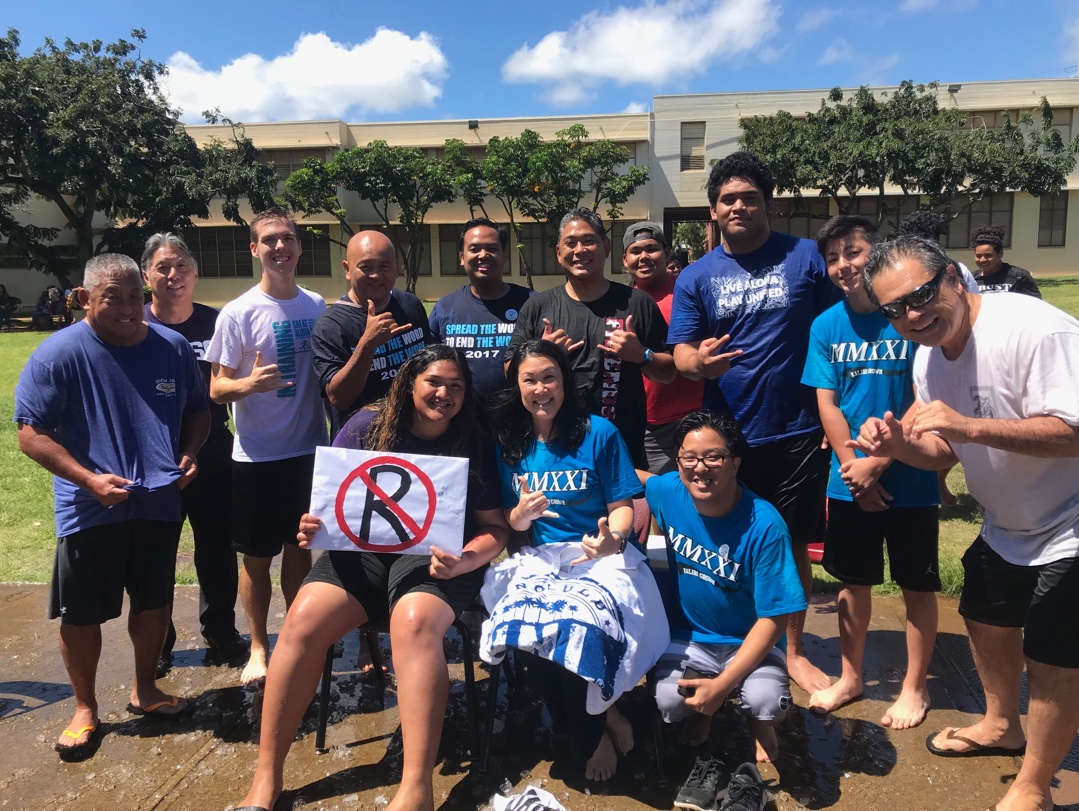 